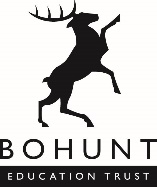 Self-Disclosure FormCandidate name:Role applied for:Date completed:Please use the box below to disclose any of the following information (continue on a separate sheet if necessary) and sign the bottom of each page where applicable:If you have a criminal history;If you are included on the children’s barred list;If you are prohibited from teaching;If you are prohibited from taking part in the management of an independent school;Any information about criminal offences committed in any country in line with the law as applicable in England and Wales, not the law in their country of origin or where they were convicted;If you are known to the police and children’s local authority social care;If you have been disqualified from providing childcare;Any relevant overseas information.Signed:____________________________